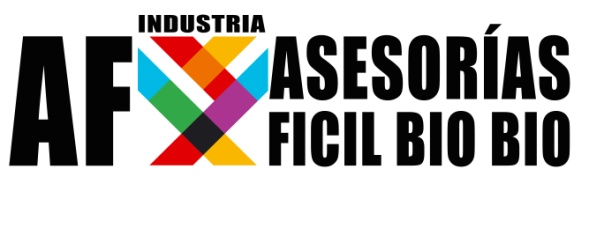 FICHA DE INSCRIPCIONASESORIAS FICIL BIO BIO: 16° FICIL BIO BIO, FESTIVAL INTERNACIONAL DE CINE DE LEBU 10 y 11 de Febrero en Lebu – 28 y 29 A bril, en Santiago en Centro Cultural Estación Mapocho -  CIERRE 23 DE NOVIEMBRE 20151.- A QUE ASESORíA PARTICIPA (Puede marcar más de una opción)ADVISORY TO PARTICIPATE (You can mark more than one option)Lebu							Santiago2.TÍTULO/ PROJECT TITLE3. DIRECTOR / DIRECTOR4. PRODUCCIÓN / PRODUCER5. INFORMACIÓN  PROYECTO / INFORMATION ON THE PROJECT6. SINOPSIS / SYNOPSIS 7. OBJETIVO PRINCIPAL DE LA PARTICIPACIÓN EN AF – ASESORÍAS INTERNACIONALES FICIL BIO BIOPLEASE LIST YOUR PRINCIPAL OBJECTIVE FOR PARTICIPATING IN AF INTERNATIONAL ADVISORSHAGO CONSTAR QUE ESTOY LEGALMENTE AUTORIZADO A INSCRIBIR EL PROYECTO EN AF – ASESORIAS FICIL BIO BIO  FESTIVAL INTERNACIONAL DE CINE DE LEBU Y QUE LA INFORMACIÓN QUE ESTOY PROPORCIONANDO ES CORRECTA.I HEREBY DECLARE THAT I AM LEGALLY AUTHORIZED TO SUBMIT THIS PROJECT TO AF - BIO BIO FICIL ADVISORS INTERNATIONAL FILM FESTIVAL  THAT THE INFORMATION CONTAINED HEREIN IS BOTH ACCURATE  COMPLETE.ME COMPROMETO A INCLUIR EL LOGO DE FICIL BIO BIO: INDUSTRIA, AF ASESORÍAS EN ÉSTA OBRA ACÁ INSCRITA EN LOS CRÉDITOS DE LA COPIA DEFINITIVA Y EN SUS MATERIALES PROMOCIONALES. EL LOGO SERÁ ENTREGADO POR LA ORGANIZACIÓN. I AGREE TO INCLUDE THE LOGO OF FICIL BIO BIO: INDUSTRY, AF CONSULTANTS REGISTERED IN THIS WORK HERE CREDITS AND FINAL COPY IN ITS PROMOTIONAL MATERIALS. THE LOGO WILL BE DELIVERED BY ORGANIZATION.ESTA FICHA DEBE ENVIARSE EN FORMATO WORD POR CORREO ELECTRÓNICO ANTES  23 DE NOVIEMBRE  2015 A: industria@cinelebu.clTHIS  SHOULD BE SENT BY EMAIL AS A WORD DOCUMENT BEFORE NOVEMBER 23,  2015 TO:  industria@cinelebu.cl____ Producción Ejecutiva|Production Executive____Post Producción|Post Production____Guión|Script____Dirección|Direction____Distribución|Distribution____Diseño de Sonido, Sonido Directo| Sound Design, Live Sound____Pitching____ Producción Ejecutiva| Production Executive____Post Producción|Post Production____Distribución|Distribution____Diseño de Sonido, Sonido Directo| Sound Design, Live Sound____Financiamiento| financing____PitchingTítulo original / Original Title: Título original en inglés / English Title: Nombre / Name: Nombre / Name: Apellido / Family Name: Apellido / Family Name: Nombre (en caso de un segundo director):Name (in case of a second director)Nombre (en caso de un segundo director):Name (in case of a second director)Apellido (en caso de un segundo director):Family Name (in case of a second director)Apellido (en caso de un segundo director):Family Name (in case of a second director)Domicilio/ Address: Domicilio/ Address: Domicilio/ Address: Domicilio/ Address: Ciudad/ City: País/ Country:País/ Country:Tel:Celular / Mobile:E-Mail:  E-Mail:  Website:Website:Casa productora/ Production Company: Casa productora/ Production Company: Casa productora/ Production Company: Casa productora/ Production Company: Nombre del productor/ Producer’s name: Nombre del productor/ Producer’s name: Apellido del productor/ Producer’s family name: Apellido del productor/ Producer’s family name: Nombre del co-productor (en caso de un co-productor):Co-Producer’s name: (in case of a co-producer):Nombre del co-productor (en caso de un co-productor):Co-Producer’s name: (in case of a co-producer):Apellido del co-productor (en caso de un co-productor):Co-Producer’s family name (in case of a co-producer):Apellido del co-productor (en caso de un co-productor):Co-Producer’s family name (in case of a co-producer):Domicilio/ Address: Domicilio/ Address: Domicilio/ Address: Domicilio/ Address: Ciudad/ City: País/Country: País/Country: Código Postal/ Postal Code: Tel: Tel: Fax:Fax:E-Mail: E-Mail: Website: Website: Mi proyecto es un Largometraje Ficción / My Project is a Feature Film:  SI / YES □   NO □Mi Proyecto es un cortometraje/My project is a short film: SI / YES □   NO □Mi proyecto es un Largometraje Ficción / My Project is a Feature Film:  SI / YES □   NO □Mi Proyecto es un cortometraje/My project is a short film: SI / YES □   NO □Guión/ Script:      □  Original/Original    □  Basado en/ Based on: ____________________________________ □  Escrito por/ Written by: Guión/ Script:      □  Original/Original    □  Basado en/ Based on: ____________________________________ □  Escrito por/ Written by: País de producción/ Production Country: País de producción/ Production Country: Opera Prima /First Feature Film?: SI / YES □   NO □Segunda Película/ Second Feature Film?: SI / YES □  NO □Opera Prima /First Feature Film?: SI / YES □   NO □Segunda Película/ Second Feature Film?: SI / YES □  NO □Status del proyecto/ Project Status:      □  En desarrollo / in Development        □  Preproducción/ Pre-production                                                                             □  Producción/ Production                    □  Postproducción/ Post-productionStatus del proyecto/ Project Status:      □  En desarrollo / in Development        □  Preproducción/ Pre-production                                                                             □  Producción/ Production                    □  Postproducción/ Post-productionFormato de Filmación/Grabación / Shooting format:  Formato de Filmación/Grabación / Shooting format:  Duración estimada en minutos / Approximate Duration in minutes: Idioma original / Original Language: Reparto tentativo / Tentative Cast:Reparto tentativo / Tentative Cast:Principales locaciones/ Principal shooting locations: Principales locaciones/ Principal shooting locations: Presupuesto total  en USD / Estimated total budget in USD: Presupuesto asegurado a la fecha en USD / Secured financing in USD: En español/ in Spanish: (3 líneas máximo)En inglés/ In English: En español/ in Spanish:  En inglés/ In English: NOMBRE Y APELLIDO / NAME  FAMILY NAME: COMPAÑÍA / COMAPANY: DATE: PUESTO / TITLE: 